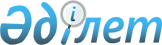 Об определении размера и порядка оказания жилищной помощи в Шемонаихинском районеРешение Шемонаихинского районного маслихата Восточно-Казахстанской области от 29 марта 2024 года № 15/4-VIII. Зарегистрировано Департаментом юстиции Восточно-Казахстанской области 8 апреля 2024 года № 8994-16
      В соответствии с пунктом 2 статьи 97 Закона Республики Казахстан "О жилищных отношениях", подпунктом 15) пункта 1 статьи 6 Закона Республики Казахстан "О местном государственном управлении и самоуправлении в Республике Казахстан", статьей 27 Закона Республики Казахстан "О правовых актах", приказом Министра промышленности и строительства Республики Казахстан "Об утверждении Правил предоставления жилищной помощи" от 8 декабря 2023 года № 117 (зарегистрирован в Реестре государственной регистрации нормативных правовых актов под № 33763) Шемонаихинский районный маслихат РЕШИЛ:
      1. Определить размер и порядок оказания жилищной помощи в Шемонаихинском районе, согласно приложению 1 к настоящему решению.
      2. Признать утратившими силу некоторые решения Шемонаихинского районного маслихата, согласно приложению 2 к настоящему решению.
      3. Настоящее решение вводится в действие по истечении десяти календарных дней после дня его первого официального опубликования. Размер и порядок оказания жилищной помощи в Шемонаихинском районе
      1. Жилищная помощь предоставляется за счет средств местного бюджета на соответствующий финансовый год малообеспеченным семьям (гражданам) проживающим в Шемонаихинском районе, постоянно зарегистрированным и проживающим в жилище, которое находится на праве собственности как единственное жилище на территории Республики Казахстан, а также нанимателям (поднанимателям) жилища из государственного жилищного фонда и жилища, арендованного местным исполнительным органом в частном жилищном фонде, на оплату:
      расходов на управление объектом кондоминиума и содержание общего имущества объекта кондоминиума, в том числе капитальный ремонт общего имущества объекта кондоминиума;
      потребления коммунальных услуг и услуг связи в части увеличения абонентской платы за телефон, подключенный к сети телекоммуникаций;
      расходов за пользование жилищем из государственного жилищного фонда и жилищем, арендованным местным исполнительным органом в частном жилищном фонде.
      Расходы малообеспеченной семьи (граждан), принимаемые к исчислению жилищной помощи, определяются как сумма расходов по каждому из вышеуказанных направлений.
      2. Назначение жилищной помощи осуществляется государственным учреждением "Отдел занятости и социальных программ Шемонаихинском района Восточно-Казахстанской области" (далее – уполномоченный орган).
      3. Совокупный доход малообеспеченной семьи (гражданина) исчисляется уполномоченным органом за квартал, предшествовавший кварталу обращения за назначением жилищной помощи, в порядке, определяемом приказом Министра промышленности и строительства Республики Казахстан "Об утверждении Правил предоставления жилищной помощи" от 8 декабря 2023 года № 117 (далее - Правила) (зарегистрирован в Реестре государственной регистрации нормативных правовых актов под № 33763).
      4. Жилищная помощь определяется как разница между суммой оплаты расходов на управление объектом кондоминиума и содержание общего имущества объекта кондоминиума, в том числе капитальный ремонт общего имущества объекта кондоминиума, потребление коммунальных услуг и услуг связи в части увеличения абонентской платы за телефон, подключенный к сети телекоммуникаций, пользование жилищем из государственного жилищного фонда и жилищем, арендованным местным исполнительным органом в частном жилищном фонде, и предельно допустимым уровнем расходов малообеспеченных семей (граждан) на эти цели, в размере 5 (пяти) процентов.
      При назначении жилищной помощи за норму площади жилья, обеспечиваемую компенсационными мерами, принимается норма предоставления жилья, установленная жилищным законодательством Республики Казахстан.
      5. Выплата компенсации повышения тарифов абонентской платы за оказание услуг телекоммуникаций осуществляется в соответствии с Приказом Министра цифрового развития, инноваций и аэрокосмической промышленности Республики Казахстан "Об определении размера и утверждении Правил компенсации повышения тарифов абонентской платы за оказание услуг телекоммуникаций социально защищаемым гражданам" от 28 июля 2023 года № 295/НҚ (зарегистрирован в Реестре государственной регистрации нормативных правовых актов под № 33200).
      6. Для назначения жилищной помощи малообеспеченная семья (гражданин) (либо его представительв силу полномочия, основанного на доверенности, законодательстве, решении суда либо административном акте) обращается один раз в квартал в Некоммерческое акционерное общество "Государственная корпорация "Правительство для граждан" и/или на веб-портал "электронного правительства" (далее – Государственная корпорация), согласно Правил.
      Срок рассмотрения документов и принятия решения о предоставлении жилищной помощи либо мотивированный ответ об отказе со дня принятия полного комплекта документов от Государственной корпорации, либо через веб-портал "электронного правительства" составляет восемь рабочих дней.
      7. Жилищная помощь оказывается по предъявленным поставщиками счетам о ежемесячных взносах на управление объектом кондоминиума и содержание общего имущества объекта кондоминиума, в том числе капитальный ремонт общего имущества объекта кондоминиума согласно смете расходов и счетам на оплату коммунальных услуг за счет бюджетных средств малообеспеченным семьям (гражданам).
      8. Основания для отказа в оказании государственной услуги "Назначение жилищной помощи", а также порядок обжалования решений, действий (бездействия) уполномоченного органа и (или) его должностных лиц, по вопросам оказания жилищной помощи определяется Правилами.
      9. Выплата жилищной помощи малообеспеченным семьям (гражданам) осуществляется уполномоченным органом через банки второго уровня путем перечисления начисленных сумм на лицевые счета получателей жилищной помощи. Перечень утративших силу некоторых решений Шемонаихинского районного маслихата
      1. Решение Шемонаихинского районного маслихата от 25 октября 2018 года № 29/7-VI "Об утверждении Правил определения размера и порядка оказания жилищной помощи" (зарегистрирован в Реестре государственной регистрации нормативных правовых актов под № 5-19-193).
      2. Решение Шемонаихинского районного маслихата от 06 ноября 2019 года № 46/3-VI "О внесении изменений в решение Шемонаихинского районного маслихата от 25 октября 2018 года № 29/7-VI "Об утверждении Правил определения размера и порядка оказания жилищной помощи" (зарегистрирован в Реестре государственной регистрации нормативных правовых актов под № 6274).
      3. Решение Шемонаихинского районного маслихата от 06 апреля 2020 года № 50/5-VI "О внесении изменений в решение Шемонаихинского районного маслихата от 25 октября 2018 года № 29/7-VI "Об утверждении Правил определения размера и порядка оказания жилищной помощи" (зарегистрирован в Реестре государственной регистрации нормативных правовых актов под № 6947).
      4. Решение Шемонаихинского районного маслихата от 12 января 2021 года № 61/13-VI "О внесении изменений в решение Шемонаихинского районного маслихата от 25 октября 2018 года № 29/7-VI "Об утверждении Правил определения размера и порядка оказания жилищной помощи" (зарегистрирован в Реестре государственной регистрации нормативных правовых актов под № 8342).
      5. Решение Шемонаихинского районного маслихата от 10 октября 2022 года № 24/3-VII "О внесении изменений в решение Шемонаихинского районного маслихата от 25 октября 2018 года № 29/7-VI "Об утверждении Правил определения размера и порядка оказания жилищной помощи" (зарегистрирован в Реестре государственной регистрации нормативных правовых актов под № 30188).
      6. Решение Шемонаихинского районного маслихата от 04 мая 2023 года № 3/3-VIII "О внесении изменений в решение Шемонаихинского районного маслихата от 25 октября 2018 года № 29/7-VI "Об утверждении Правил определения размера и порядка оказания жилищной помощи" (зарегистрирован в Реестре государственной регистрации нормативных правовых актов под № 8845-16).
					© 2012. РГП на ПХВ «Институт законодательства и правовой информации Республики Казахстан» Министерства юстиции Республики Казахстан
				
      Председатель Шемонаихинского районного маслихата

М. Желдыбаев
Приложение 1 к решению 
Шемонаихинского 
районного маслихата 
от 29 марта 2024 года 
№ 15/4-VIIIПриложение 2 к решению 
Шемонаихинского 
районного маслихата 
от 29 марта 2024 года 
№ 15/4-VIII